แบบฟอร์มการจัดการเรียนการสอนลักษณะพิเศษ  (ประกอบการส่ง มคอ.3)ประจำภาคเรียนที่ 2   ปีการศึกษา 2562 เกณฑ์การคิดภาระงาน  :  คิดเฉพาะภาระงานสอนภาคปกติ (Full Time)โดยมีภาระงานชั่วโมงปฏิบัติไม่เกิน 8 ชั่วโมง/ภาคเรียน  จำนวน 1 รายวิชาเพื่อรายงานผลการปฏิบัติงานประจำปี ใช้ระบุในประเมินคุณภาพหลักสูตร และการจัดการความรู้เพื่อหาแนวปฏิบัติที่ดี  1. อาจารย์ผู้สอน      ชื่อ-สกุลผู้สอน.ผศ.ดร.มณฑนา พิพัฒน์เพ็ญ             สัดส่วนที่รับผิดชอบสอน  1 (100%)                        รศ.ดร.พูนสุข อุดม                        สัดส่วนที่รับผิดชอบสอน  1 (100%)                        ผศ.ดร.วิทวัฒน์  ขัตติยะมาน            สัดส่วนที่รับผิดชอบสอน  1 (100%)                        ผศ.ดร.นพเก้า ณ พัทลุง                  สัดส่วนที่รับผิดชอบสอน  1 (100%)                        ผศ.ดร.พัศรเบศวร์ เวชวิริยะสกุล        สัดส่วนที่รับผิดชอบสอน  1 (100%)                        อ.ดร.กิตติธัช คงชะวัน                    สัดส่วนที่รับผิดชอบสอน  1 (100%)       ผู้สอนหลัก                              ผู้สอนร่วม      ชื่อ-สกุลผู้สอนหลัก / ผู้สอนร่วม……  2. รายละเอียดการสอนในวิชาที่มีการสอนลักษณะพิเศษ        รหัสวิชา......0308311......................... ชื่อวิชา…การสอนจุลภาคและประสบการณ์วิชาชีพครู      จำนวนหน่วยกิต....2........(.1..-...2..-..3...)    จำนวนกลุ่มที่สอน.........16...  รวมจำนวนนิสิตที่สอน...............421.............คน      สัปดาห์ที่จัดการเรียนการสอนลักษณะพิเศษใน มคอ.3  สัปดาห์ที่………11-15…….รวม……5……...สัปดาห์   รวม..15………ชั่วโมง    3. ผู้ประสานงานประจำรายวิชา         ผศ.ดร.มณฑนา  พิพัฒน์เพ็ญ  4. ระดับการศึกษา         ระดับปริญญาตรี            หมวดวิชาชีพครูบังคับ        หมวดวิชาชีพครูเลือก         หมวดวิชาเฉพาะ (วิชาเอก)            หมวดวิชาศึกษาทั่วไป          หมวดวิชาเลือกเสรี           อื่นๆ (ระบุ)…….…………..……………………………..….……………        ระดับประกาศนียบัตรบัณฑิต            หมวดวิชาชีพครู                อื่นๆ (ระบุ)……………………………………………………………………………………..………………………       ระดับบัณฑิตศึกษา            หมวดวิชาพื้นฐานทางการศึกษาและวิจัย                        หมวดวิชาเฉพาะ (วิชาเอก)             หมวดวิชาชีพครู                                                     อื่นๆ (ระบุ) ….……..……………………..…..…………………..………  5.  ลักษณะการสอนแบบพิเศษ            การเรียนรู้โดยใช้ปัญหาเป็นฐาน (Problem-Based Learning : PBL)            การเรียนรู้เชิงรุก (Active Learning)                การสอนโดยใช้วิจัยเป็นฐาน  (Research-Based Learning)            การสอนโดยใช้สื่อ/เทคโนโลยีเป็นฐาน  (Technology-Based Learning)            การเรียนในชุมชนหรือใช้ชุมชนเป็นฐาน (Community-Based Learning)            อื่นๆ (ระบุ) ….……..……..…………………..…………………………………………………………………………….……………………………………….  6.  กิจกรรม  วิธีการวัดและประเมินผล  และสื่อการจัดการเรียนรู้            มี   ระบุ            ไม่มี                                                                          กิจกรรม       6.1 ออกแบบให้นิสิตได้อ่านหนังสือ ผลงานวิจัยและผลงานวิชาการเกี่ยวกับความก้าวหน้าในวิชาชีพครู การสอน การแก้ปัญหาการจัดการเรียนรู้ในสถานการณ์จำลอง การวิเคราะห์ สังเคราะห์ ประเมินผล แนวทางเพื่อพัฒนาการจัดการเรียนรู้ที่เกี่ยวข้องกับวิชาชีพครู      และประสบการณ์วิชาชีพครูที่มีความหลากหลาย       6.2 จัดกระบวนการแลกเปลี่ยนเรียนรู้ และสะท้อนคิดจากการศึกษาองค์ความรู้จากหนังสือ ผลงานวิจัยและผลงานทางวิชาการ โดยมีนิสิตเป็นศูนย์กลาง  อาจารย์ผู้สอนคอยกระตุ้นความคิด และให้การชี้แนะ       6.3 ศึกษาแนวคิดเกี่ยวกับการสอน การแก้ไขปัญหาในบริบทของชั้นเรียน และประสบการณ์วิชาชีพครูตามฐานคิดและบริบทของการจัดการศึกษาในพื้นที่ต่างๆ จากวีดิทัศน์ เช่น ประสบการณ์ครูและการสร้างสรรค์ความรู้ในบริบทการศึกษาของระเทศฟินแลนด์  ญี่ปุ่น และประเทศไทย  เพื่อแลกเปลี่ยนเรียนรู้ สะท้อนคิด      6.4 ศึกษาประสบการณ์การสอนและวิชาชีพครู ในบริบทของโรงเรียน สังคมชุมชนที่มีความหลากหลาย จากหนังสือครูผู้สร้างคน  ครูActive Citizen  วิจัยชั้นเรียนเปลี่ยนครู งานวิจัยการเรียนรู้และสร้างสรรค์อัตลักษณ์แห่งตัวตนของครู และแลกเปลี่ยนเรียนรู้ สะท้อนคิด      6.5 กิจกรรมการออกแบบกระบวนการเรียนรู้ เพื่อศึกษามิติการสอนจุลภาค และประสบการณ์ของครู ในบริบทของโรงเรียนและสังคมชุมชนที่มีความหลากหลาย โดยมีนิสิตเป็นศูนย์กลางของการเรียนรู้ มีกระบวนการดังนี้        6.5.1  เริ่มจากการสำรวจพื้นที่โรงเรียนและชุมชนที่มีการจัดการศึกษาบูรณาการความรู้ และมีความพร้อมที่จะร่วมเรียนรู้ พัฒนางานครู และแลกเปลี่ยนประสบการณ์กับนิสิตในรายวิชา ในประเด็นการปฏิบัติการสอนจุลภาคและประสบการณ์วิชาชีพครู วางแผนการศึกษาผู้เรียน สังเกต สัมภาษณ์ รวบรวมข้อมูลด้วยวิธีการต่างๆบนฐานคิดของการวิจัย นำเสนอผลการศึกษาร่วมกับสถานศึกษาในการพัฒนา ร่วมเรียนรู้เพื่อปรับปรุงหลักสูตรและนำหลักสูตรไปใช้ฝึกทำแผนการเรียนรู้และมีส่วนร่วมดำเนินการจัดกิจกรรมการเรียนรู้ร่วมกับสถานศึกษา        6.5.2 นิสิตร่วมกันวิเคราะห์ข้อมูลบริบท พื้นที่ ธรรมชาติของโรงเรียนประถมศึกษาขนาดเล็ก นักเรียน ชุมชน เพื่อใช้เป็นฐานในการออกแบบกิจกรรมการเรียนรู้ และการฝึกการสังเกตนักเรียน สัมภาษณ์ ร่วมเรียนรู้ประสบการณ์ด้านการสอน และการปฏิบัติงานครู โดยมีอาจารย์ผู้สอนคอยให้ข้อคิด และร่วมเรียนรู้อย่างใกล้ชิด       6.5.3 ลงพื้นที่ยังโรงเรียนและชุมชนเพื่อนำร่องเรียนรู้ ฝึกปฏิบัติทำแผนการจัดการเรียนรู้ร่วมกับครู ฝึกปฏิบัติการสอน วางแผนศึกษานักเรียน สังเกต สัมภาษณ์ รวบรวมข้อมูลด้วยวิธีการต่างๆบนฐานของการวิจัย นำเสนอผลการศึกษาร่วมกับโรงเรียน และสังคมชุมชน   และแลกเปลี่ยนเรียนรู้ สะท้อนคิดร่วมกันทุกครั้งหลังจากลงพื้นที่ เพื่อนำข้อความคิด ความรู้ มาปรับใช้ในการลงพื้นที่ครั้งต่อไป       6.5.4 กลุ่มนิสิตและอาจารย์ผู้สอน สะท้อนผลการเรียนรู้การศึกษาการสอนจุลภาคและประสบการณ์วิชาชีพครู ร่วมกับผู้บริหาร คณะครู และผู้ปกครอง       6.5.5 กลุ่มนิสิตสะท้อนผลการเรียนรู้การสอนจุลภาคและประสบการณ์วิชาชีพครูร่วมกันในรูปของรายงาน และร่วมกันสะท้อนคิด ข้อเสนอและข้อสรุปเชิงทฤษฎีที่ได้จากการฝึกปฏิบัติจริงในรายวิชา สะท้อนกลับไปยังโรงเรียน ในมิติของออกแบบการเรียนรู้แบบบูรณาการที่เหมาะสมกับโรงเรียนขนาดเล็ก  รูปแบบการสอนที่มีการเชื่อมโยงความรู้จากรายวิชาเข้ากับบริบทของชีวิตจริงในเรื่องของเศรษฐกิจพอเพียง วัฒนธรรมการออม  การรู้เท่าทันสังคมสมัยใหม่ การเป็นผู้ประกอบการสมัยใหม่บนฐานชีวิตชุมชน เป็นต้น        วิธีการวัดและประเมินผล                                         1.ประเมินการมีส่วนร่วมในกิจกรรมอ่านหนังสือ ผลงานวิจัย และผลงานวิชาการเกี่ยวกับความก้าวหน้าในวิชาชีพครู การสอน การแก้ปัญหาการจัดการเรียนรู้ในสถานการณ์จำลอง การวิเคราะห์ สังเคราะห์ ประเมินผล แนวทางเพื่อพัฒนาการจัดการเรียนรู้ที่เกี่ยวข้องกับวิชาชีพครู  และประสบการณ์วิชาชีพครูที่มีความหลากหลาย         2. ประเมิน“การแลกเปลี่ยนเรียนรู้ร่วมกันในกลุ่มเรียน”และสะท้อนคิดจากการศึกษาองค์ความรู้จากหนังสือ ผลงานวิจัยและผลงานทางวิชาการ เป็นกระบวนการที่นิสิตและอาจารย์ผู้สอนร่วมกันแบ่งปันความรู้ ทักษะและประสบการณ์ซึ่งกันและกัน โดยทั้งนิสิตและอาจารย์มีความสมัครใจที่จะให้นิสิตคนอื่นเข้าถึงความรู้ประสบการณ์ที่ตนเองมี ทั้งนี้การแลกเปลี่ยนเรียนรู้จะสะท้อนการถ่ายโอนความรู้ที่ตนมีให้กับบุคคลอื่นได้เข้าใจและรับหรือดูดซึมความรู้จากผู้อื่นมาเป็นของตน          3. ประเมินผลงานการออกแบบกระบวนการเรียนรู้ ในมิติของการจัดการเรียนรู้เพื่อพัฒนาศักยภาพการเรียนรู้ของนักเรียน การเรียนรู้ประสบการณ์วิชาชีพครูที่มีความหลากหลาย  ในบริบทของโรงเรียนประถมศึกษาขนาดเล็กที่มีความตื่นตัวในการพัฒนาการศึกษา         4. ประเมินบทวิเคราะห์ข้อมูลบริบท พื้นที่ ธรรมชาติของโรงเรียนประถมศึกษาขนาดเล็ก นักเรียน ชุมชน ที่ใช้เป็นฐานในการออกแบบกิจกรรมการเรียนรู้ การสอน และการทำความเข้าใจการปฏิบัติงานของครู         5. ประเมินการมีส่วนร่วมฝึกปฏิบัติทำแผนการจัดการเรียนรู้ร่วมกับครู ฝึกปฏิบัติการสอน วางแผนศึกษานักเรียน สังเกต สัมภาษณ์ รวบรวมข้อมูลด้วยวิธีการต่างๆบนฐานของการวิจัย และการนำเสนอผลการศึกษาร่วมกับโรงเรียน และสังคมชุมชน            6. ประเมินกระบวนการจัดการชั้นเรียนที่สอดคล้องกับเงื่อนไข บริบทของโรงเรียน สังคมชุมชน         7.ประเมินการสะท้อนผลการเรียนรู้การศึกษาการสอนจุลภาคและประสบการณ์วิชาชีพครู ร่วมกับผู้บริหาร คณะครู และผู้ปกครอง          8. ประเมินการนำเสนอด้วยปากเปล่า (Oral assessment) เป็นการประเมินการนำเสนอความรู้เกี่ยวกับการฝึกปฏิบัติเรียนรู้งานการสอนและประสบการณ์วิชาชีพครูในโรงเรียน ที่ออกแบบตามเงื่อนไข บริบท และความต้องการของโรงเรียนและชุมชน      สื่อการจัดการเรียนรู้เอกสาร หนังสือ ผลงานวิจัยและผลงานวิชาการเกี่ยวกับอ่านหนังสือ ผลงานวิจัยและผลงานวิชาการเกี่ยวกับความก้าวหน้าในวิชาชีพครู การสอน การแก้ปัญหาการจัดการเรียนรู้ในสถานการณ์จำลอง ผลงานการวิเคราะห์ สังเคราะห์ ประเมินผล แนวทางเพื่อพัฒนาการจัดการเรียนรู้ที่เกี่ยวข้องกับวิชาชีพครู      วีดิทัศน์เกี่ยวกับการสอน และประสบการณ์ครู การสร้างสรรค์ความรู้ในบริบทการศึกษาของประเทศฟินแลนด์  ญี่ปุ่น และประเทศไทย  เพื่อแลกเปลี่ยนเรียนรู้ สะท้อนคิดหนังสือครูผู้สร้างคน  ครูActive Citizen วิจัยชั้นเรียนเปลี่ยนครู งานวิจัยการเรียนรู้และสร้างสรรค์อัตลักษณ์แห่งตัวตนของครู เครื่องมือในการวิเคราะห์ข้อมูลบริบท พื้นที่ ธรรมชาติของโรงเรียน นักเรียน ชุมชน เพื่อใช้เป็นฐานในการออกแบบกิจกรรมการเรียนรู้ และการฝึกการสังเกตนักเรียนเครื่องมือและแนวทางการสะท้อนคิด ข้อเสนอและข้อสรุปเชิงทฤษฎีที่ได้จากการฝึกปฏิบัติจริงในรายวิชา                                                                                                                ลงชื่อ.................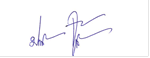                                                                                                               (ผศ.ดร.มณฑนา  พิพัฒน์เพ็ญ)                                                                                                                   ผู้ประสานงานประจำรายวิชา                                                                                                       วันที่ 28  เดือน กุมภาพันธ์ พ.ศ.2563